  Про внесення змін до рішення  позачергової 25 сесії Боярської міської  ради VII скликання  від 17.01.2017 року  № 25/767  “Про затвердження міського бюджету на 2017 рік”	Керуючись пп. 23 п.1 ст. 26 Закону України "Про місцеве самоврядування в Україні", Бюджетним кодексом  України, рішенням Боярської міської ради VII скликання  від 17.01.2017 року  № 25/767  “Про затвердження міського бюджету на 2017 рік”, відповідно до рішення сесії районної ради від 26.09.2017 №347-23-VII «Про внесення змін до рішення «Про районний бюджет Києво-Святошинського району на 2017 рік» для забезпечення фінансування першочергових видатків бюджету, -БОЯРСЬКА МІСЬКА РАДАВ И Р І Ш И Л А:ЗАГАЛЬНИЙ ФОНД1. Збільшити дохідну частину загального фонду міського бюджету по КДК 41035003 за рахунок субвенції з районного бюджету на 244 500,00 грн.2. Збільшити видаткову частину загального фонду міського бюджету за рахунок субвенції з районного бюджету  на утримання клубного закладу на 244 500,00 грн., а саме:по ТКВКБМС 4090по КЕКВ 2111 збільшити асигнування  на 200 400,00 грн. по КЕКВ 2120 збільшити асигнування  на   44 100,00 грн. СПЕЦІАЛЬНИЙ ФОНД   3. Збільшити дохідну частину спеціального фонду міського бюджету по КДК 41035003 за рахунок субвенції з районного бюджету на 3 000 000,00 грн.4. Збільшити видаткову частину спеціального фонду міського бюджету (бюджету розвитку) за рахунок субвенції з районного бюджету на 
3 000 000,00 грн.,  а саме: по ТКВКБМС  7470  КЕКВ  3210 збільшити   асигнування  на  3 000 000,00 грн. (капітальні трансферти КП«Боярка-водоканал» на проектування по будівництву каналізаційних очисних споруд, потужністю 20 000 м3/на добу, у м.Боярка).5. Провести перерозподіл видаткової частини спеціального фонду міського бюджету (бюджету розвитку) -  коштів субвенції з районного бюджету, в межах планових асигнувань, а саме:по ТКВКБМС  6650  КЕКВ  3210 зменшити   асигнування  на  221 620,00 грн. (залишки коштів  субвенції, виділених на капітальний  ремонт доріг м. Боярка капітальні трансферти КП«БГВУЖКГ») по ТКВКБМС 6310  КЕКВ  3210 зменшити   асигнування на 1 280 000,00 грн. (кошти  субвенції з районного бюджету на будівництво вуличного освітлення, капітальні трансферти КП«БГВУЖКГ»)по ТКВКБМС 7470 КЕКВ  3210 збільшити  асигнування  на  1 501 620,00 грн. (капітальні трансферти КП«Боярка-водоканал» на реконструкцію водопровідної та каналізаційної мережі по вул. Кібенка довжиною 1100 м в м. Боярка)Перенаправити:кошти  субвенції з районного бюджету по ТКВКБМС  7470 КЕКВ  3210 в сумі  1 904 146,00 грн., виділені раніше на будівництво станції прийому та первинної обробки фекальних стоків 
м. Боярка, на  реконструкцію водопровідної мережі  по вул. Вербна в м. Боярка протяжністю 600 м;залишки коштів субвенції з районного бюджету по ТКВКБМС  6650 КЕКВ  3210 в сумі 1 280 000,00 грн., виділені раніше на капітальний  ремонт доріг (перелік доріг  згідно листа Боярської міської ради від 21.04.2017 №02-10/791), на проведення капітального ремонту дороги по вул.Сахалінській у м. Боярка Києво-Святошинського району Київської області.     Укласти з Києво-Святошинською районною радою угоду про прийняття коштів  районного бюджету у вигляді субвенції до міського бюджету та додаткові угоди щодо змін в призначенні коштів субвенції.6. Провести перерозподіл видаткової частини спеціального фонду міського бюджету (бюджету розвитку) в межах планових асигнувань, а саме:по ТКВКБМС  8600  КЕКВ  2281 зменшити   асигнування  на  150 000,00 грн. (виконання топографо-геодезичих робіт)по ТКВКБМС  7310  КЕКВ  2281 збільшити   асигнування  на  150 000,00 грн. (виготовлення проектів  землеустрою) по ТКВКБМС  8800  КЕКВ 3220 зменшити асигнування на 669 503,00 грн. (Співфінансування КОДА капітального ремонту з впровадженням технологій для зниження тепловтрат будівлі «Дошкільний навчальний заклад (ясла-садок) «Казка» в місті Боярка Києво-Святошинського району Київської області) по ТКВКБМС 6310 КЕКВ 3210 збільшити асигнування на 30 183,00 грн. (капітальні видатки КП«БОК» на проектні роботи по реконструкції котельні) по ТКВКБМС  6060  КЕКВ  3210 збільшити   асигнування  на  250 000,00 грн. (капітальні трансферти КП «БГВУЖКГ на капітальний  ремонт приміщення за адресою: вул. Кібенка,74  у м. Боярка)по ТКВКБМС 7470  КЕКВ  3210 збільшити асигнування на 200 000,00грн. (капітальні видатки КП«Боярка-Водоканал» на виконання робіт з проколів під дорожнім покриттям по вул. Тарасівській)по ТКВКБМС 7470  КЕКВ  3210 збільшити асигнування на 189 320,00грн. (капітальні видатки КП«Боярка-Водоканал» на  реконструкцію водопровідної мережі  по вул. Вербна в м. Боярка протяжністю 600 м (спів фінансування)).по ТКВКБМС 7470  КЕКВ  3210 збільшити асигнування на 136 000,00грн. (капітальні видатки КП«Боярка-Водоканал» на виготовлення проектно-кошторисної документації на будівництво станції очистки води).по ТКВКБМС 6052  КЕКВ  3210 зменшити асигнування на 136 000,00грн. (капітальні видатки КП«Боярка-Водоканал» на капітальний ремонт приточно-витяжної вентеляції КНС2)Перенаправити:кошти, виділені раніше КП «Боярка-водоканал» на проектні роботи по реконструкції каналізаційних очисних споруд  по ТКВКБМС  7470 КЕКВ  3210 в сумі  250 000,00 грн., на виготовлення проектно-кошторисної документації на будівництво станції очистки води.7. Внести  відповідні зміни  до додатків 1,3,6,7 «Рішення про затвердження міського бюджету на 2017 рік».      8. Контроль за виконанням даного рішення покласти на першого заступника  міського голови Шульгу В.В.Підготувала:Начальник відділу  фінансів, економічного розвитку та торгівлі			          Н.І.МУСІЄНКОПогоджено:Перший заступник міського голови 			 В.В.ШУЛЬГАНачальник юридичного  відділу   		                    К.І. ГОНЧАР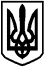 МІСЬКИЙ ГОЛОВА   О.О. ЗАРУБІНЗгідно з оригіналом:СЕКРЕТАР РАДИ  О.Г. Скринник